Information for continuing education (CE) creditVizient PSO Topical Safety Webinar - Preventing Chemotherapy Medication ErrorsActivity date: August 10, 2022Course director: Ellen Flynn, JD, MBA, RNVizient is committed to complying with the criteria set forth by the accrediting agencies in order to provide this quality course. To receive credit for educational activities, you must successfully complete all course requirements.RequirementsAttend the course in its entirety.After the course, you will receive an email with instructions that you will need to obtain your CE credit.Complete the process no later than September 24, 2022.Upon successful completion of the course requirements, you will be able to print your CE certificate (with the exception of pharmacists and pharmacy technicians.)Important note for pharmacists and pharmacy techniciansAll credit awarded to pharmacists and pharmacy technicians must be via CPE Monitor; paper certificates and e-certificates are not valid for licensure/certification submission. Pharmacists and pharmacy technicians will be able to print individual statements of credit and their transcripts from their NABP e-profile created at www.mycpemonitor.net or www.nabp.net.Please provide an accurate NABP ID number and date of birth (mm/dd – do not include birth year).Vizient will upload your NABP ID number and date of birth into CPE Monitor within 24 hours after the completion of all steps required to receive credit.If your NABP ID number and/or date of birth are returned as invalid after the upload, Vizient will make one attempt to contact you for corrections within a 45-day window. After the 45-day window expires, Vizient will not accept the information, and Vizient will not be able to process your CE credit.Learning objectivesOutline practical approaches to minimize medication errors with chemotherapeutic agents.  Describe best practices for timely approach to address gaps in the medication-use process upon reviewing voluntary reported events.Describe how data analysis was used to identify, track, and sustain oral chemotherapy safety improvements.Discuss interventions to foster safer oral chemotherapy workflows and demonstrate how improvement methods are used to sustain and monitor improvements.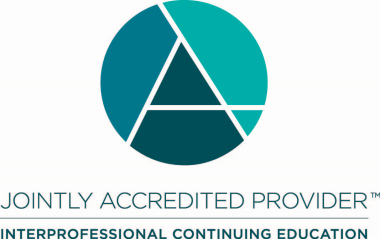 Joint Accreditation Statement:In support of improving patient care, Vizient, Inc. is jointly accredited by the Accreditation Council for Continuing Medical Education (ACCME), the Accreditation Council for Pharmacy Education (ACPE), and the American Nurses Credentialing Center (ANCC) to provide continuing education for the healthcare team.Designation Statement:NURSINGThis activity is designated for 1.00 contact hours.Vizient, Inc. is approved by the California Board of Registered Nursing, Provider Number CEP12580, for 1.00 contact hours.PHARMACYVizient, Inc. designates this activity for a maximum of 1.00 ACPE credit hours. Universal Activity Number: JA0006103-0000-22-051-L05-PPHYSICIANVizient, Inc. designates this live activity for a maximum of 1.00 AMA PRA Category 1 Credit(s) ™.  Physicians should claim only the credit commensurate with the extent of their participation in the activity.OTHERVizient, Inc. will award all other healthcare professionals who successfully complete the activity a Certificate of Participation indicating the maximum credits available. Various state license boards and credentialing bodies accept certificates of participation from accredited CE activities to meet CE requirements for license renewals and re-certification. It is the responsibility of the participant to contact their state licensing board and/or certifying body for verification on credit eligibility reciprocity.Identification, Mitigation, and Disclosure of Relevant Financial Relationships As an accredited provider of continuing education, Vizient, Inc. is dedicated to ensuring this activity presents learners with only accurate, balanced, scientifically justified recommendations, and is free from promotion, marketing, and commercial bias. In accordance with The Standards for Integrity and Independence in Accredited Continuing Education, all planners, faculty, and others in control of the educational content have disclosed the absence or existence of all financial relationships (of any dollar amount) with ineligible companies within the past 24 months. Ineligible companies – those companies whose primary business is producing, marketing, selling, re-selling, or distributing healthcare products used by or on patients. It is Vizient’s policy that owners and employees of ineligible companies, and any individuals who refuse to disclose the absence or existence of financial relationships with any ineligible companies are disqualified from participating as planners or faculty.FDA Off-Label UseFaculty presenters are also expected to disclose any discussion of (1) off-label or investigational uses of FDA approved commercial products or devices or (2) products or devices not yet approved in the United States. DISCLOSURE STATEMENTS:Absence of Relevant Financial RelationshipsThe following planners, faculty, and others in control of educational content have no relevant financial relationships with ineligible companies.Planning committee membersEllen Flynn, RN, MBA, JD, CPPSAVP, PSO ProgramVizientTammy Williams, MSN, RN, CPPSProgram DirectorVizientKathryn Merkeley, MHSA, RN, PMP, CPPSProgram DirectorVizientJay Prystowski, MD, MBAPrincipalVizientJames Lichauer, Pharm.D., BCPS, FASHPPI Program Director PharmacyVizientSpeakersPatrick Sayer Monroe, Pharm.D., CJCP, CMQMedication Safety ConsultantThe University of Texas MD Anderson Cancer CenterAli-Reza Shah-Mohammadi, PharmD, MS, FISMP, CMQClinical Pharmacy SpecialistThe University of Texas MD Anderson Cancer CenterMarshall A.F. Johnson, PharmD, MHAPharmacy Clinical Coordinator: Oral Chemotherapy & Specialty PharmacyKansas University Medical Center Cancer CenterAdam Neiberger, MPHQuality Improvement Coordinator IIKansas University Medical Center Cancer Center